CALVINISMO - TULIPA(Parte 06-A)Neste estudo vamos analisar a posição Calvinista como apresentada pelo acróstico TULIPA (TULIP em inglês). TULIPA é minha criação. TULIP é o acróstico em inglês para os cinco pontos do calvinismo. É também o nome de uma flor, como em português - tulipa. Sei que estou exagerando muito usando TULIPA, mas quero tentar ajudar a lembrar dos cinco pontos do calvinismo. Para usar o nome TULIPA, precisava adicionar uma palavra aos cinco pontos. A letra “A” pode ter um de dois significados, dependendo do seu entendimento dos cinco pontos. Ela pode significar Amém ou Anátema.T 	=     Depravação 	Total						U        =     Uma Eleição Incondicional				L 	=       Expiação 	Limitada				I 	=          Graça 	Irresistível				P 	= 	Perseverança dos Santos 		A 	= 	Amém (para o Calvinista)		APÊNDICE A - Como Harmonizar A Soberania de Deus Com O Livre-Arbítrio do HomemQuando eu comecei a fazer este estudo, eu acreditava em dois pontos do calvinismo: Depravação Total e Perseverança dos Santos. No fim do meu estudo, quando eu realmente entendi o que o calvinismo ensina, eu mudei minha opinião e hoje eu rejeito todos os pontos do calvinismo. A seguir apresento o resultado de minha pesquisa e as razões pela qual eu acabei rejeitando completamente o Calvinismo.Deixe a Bíblia falar com você, não a filosofia calvinista.Total DepravaçãoA.	A Definição CalvinistaTotal Depravação: “Quando os calvinistas falam em depravação total, entretanto, não querem dizer que todo o homem é tão mau quanto poderia ser, nem que o homem seja incapaz de reconhecer a vontade de Deus; nem ainda que seja incapaz de fazer o bem para os seus semelhantes, ou até de ser submisso externamente ao culto de Deus. O que querem dizer é que quando o homem caiu no Jardim do Éden, caiu em sua “totalidade”. A personalidade do homem foi afetada como um todo pela Queda, e o pecado atinge a todas as faculdades - a vontade, o entendimento, as afeições, etc. Poderia a Palavra de Deus mostrar mais claramente do que faz - que a depravação é total? O quadro é de morte - morte espiritual. Somos como Lázaro em seu túmulo; mãos e pés amarrados; fomos tomados pela corrupção. Assim como não havia qualquer lampejo de vida no corpo morto de Lázaro, assim também não há ‘centelha interna receptiva’ em nossos corações.”B.	Onde Nós Concordamos“Depravação Total” e “Inabilidade Total” são frases que não encontramos na Bíblia. Ambas as frases são usadas principalmente para comunicar a posição calvinista. Embora que o termo “Depravação Total” não seja achado na Bíblia, o conceito é ensinado claramente, mas não como os calvinistas o aplicam. Somente uma definição Bíblica deveria ser dada a essas palavras. Para nossa definição de “Depravação Total” nós não devemos confiar no raciocínio defeituoso dos homens; e sim devemos olhar a Palavra de Deus. 1. A Queda do Homem O afetou em Todas as Áreas de Sua VidaDescrevendo o pecador (“Depravação Total”), a Bíblia mostra:Do momento da concepção somos “pecadores” (recebemos nossa natureza pecaminosa), e começamos a pecar desde o nosso nascimento.“Eis que em iniquidade fui formado, e em pecado me concebeu minha mãe.” - Salmo 51:5“Alienam-se os ímpios desde a madre; andam errados desde que nasceram, falando mentiras. O seu veneno é semelhante ao veneno da serpente; são como a víbora surda, que tapa os ouvidos.” - Salmo 58:3-4A morte (separação) passou a todos os homens.“Porque até à lei estava o pecado no mundo, mas o pecado não é imputado, não havendo lei. No entanto, a morte reinou desde Adão até Moisés, até sobre aqueles que não tinham pecado à semelhança da transgressão de Adão, o qual é a figura daquele que havia de vir.” Romanos 5:13-14O nosso ser é completamente afetado pelo pecado.“Por que seríeis ainda castigados, se mais vos rebelaríeis? Toda a cabeça está enferma e todo o coração fraco. Desde a planta do pé até a cabeça não há nele coisa sã, senão feridas, e inchaços, e chagas podres não espremidas, nem ligadas, nem amolecidas com óleo.” - Isaías 1:5-6O pecador não pode agradar a Deus.“Os olhos altivos, o coração orgulhoso e a lavoura dos ímpios é pecado.” - Provérbios 21:4“Mas todos nós somos como o imundo, e todas as nossas justiças como trapo da imundícia; ...” - Isaías 64:6“Portanto, os que estão na carne não podem agradar a Deus.”- Romanos 8:8“Porque do coração procedem os maus pensamentos, mortes, adultérios, prostituição, furtos, falsos testemunhos e blasfêmias.” - Mateus 15:19Todos são pecadores longe de Deus (veja Romanos 3:10-18).“Como está escrito: Não há um justo, nem um sequer.” - Romanos 3:10“Não há ninguém que entenda; Não há ninguém que busque a Deus.” - Romanos 3:11“Cuja boca está cheia de maldição e amargura.” - Romanos 3:14“Os seus pés são ligeiros para derramar sangue.” - Romanos 3:15A inclinação da nossa carne é de sempre fazer o errado.“Porque os que são segundo a carne inclinam-se para as coisas da carne; mas os que são segundo o Espírito para as coisas do Espírito. Porque a inclinação da carne é morte; mas a inclinação do Espírito é vida e paz. Porquanto a inclinação da carne é inimizade contra Deus, pois não é sujeita à lei de Deus, nem, em verdade, o pode ser. Portanto, os que estão na carne não podem agradar a Deus.”- Romanos 8:5-8“Porque as obras da carne são manifestas, as quais são: adultério, prostituição, impureza, lascívia, Idolatria, feitiçaria, inimizades, porfias, emulações, iras, pelejas, dissensões, heresias, Invejas, homicídios, bebedices, glutonarias, e coisas semelhantes a estas ...” - Gálatas 5:19-21O homem natural (perdido) não compreende as coisas de Deus.“Ora, o homem natural não compreende as coisas do Espírito de Deus, porque lhe parecem loucura; e não pode entendê-las, porque elas se discernem espiritualmente.” - 1 Coríntios 2:14Há pouca dúvida sobre os efeitos da Queda no Jardim do Éden. Realmente, a raça humana tem uma natureza caída que em si mesmo não tem nada para se recomendar a Deus. Esta natureza não tem qualquer habilidade inata para compreender as coisas espirituais.2. O Homem Tem CapacidadesOs calvinistas usam os termos “graça comum”, para descrever o ato de Deus para elevar o homem da sua “depravação total”. A Bíblia não afirma isso claramente, mas é uma parte importante da filosofia calvinista. A graça comum pode, ou não pode ser a verdade. Talvez o homem nunca tenha perdido estas capacidades que a graça comum deu para a humanidade. Mas isso não importa para nosso estudo atual. Queremos saber da capacidade que o homem tem hoje. Concordamos com os calvinistas nas seguintes posições.Os calvinistas afirmam que Deus, pelo Espírito Santo elevou a raça humana caída para um nível de escolha racional. Assim todos os pecadores “totalmente depravados” são capazes de escolha racional. Este processo de ser elevado pelo Espírito Santo é conhecido como “graça comum”. Quer dizer, um trabalho de graça executado pelo Espírito Santo a toda a raça humana para trazê-la até um nível de compreensão e razão por meio do que ela é capaz de manter uma sociedade em ordem debaixo da lei como Deus estabeleceu em Israel no Velho Testamento. Concordamos que o homem tem a capacidade de fazer várias coisas, como afirmou Augustus H. Strong na Teologia Sistemática dele: 	“O pecador pode (a) evitar o pecado contra o Espírito Santo; (b) escolher o menor pecado em lugar do maior; (c) recusar se render a certas tentações completamente; (d) fazer atos exteriormente bons, entretanto com motivos defeituosos; (e) buscar Deus com motivos egoísticos... O pecador pode fazer uma coisa muito importante, isto é: prestar atenção à verdade divina”. Por meio da “graça comum” todo homem não regenerado possui a capacidade moral e intelectual para escolher entre roubar e não roubar, matar e não matar, como também fazer escolhas semelhantes quando confrontado pela lei ou mandamentos expressados na Palavra de Deus. Nós não “fomos abandonados no mal” por causa da nossa natureza “totalmente depravada”. Nosso nível alto é reconhecido virtualmente por todos os teólogos que acreditam na Bíblia e que alguma vez escreveram sobre o assunto do estado presente da raça humana. Ele tem a capacidade para escolher o certo ou o errado.Deus espera que pecadores totalmente depravados façam o certo parente o SENHOR: Deu. 13:18, “Quando ouvires a voz do SENHOR teu Deus, para guardares todos os seus mandamentos que hoje te ordeno; para fazeres o que for reto aos olhos do SENHOR teu Deus.”Quando o pecador se recusa a fazer o certo, ele sofre as consequências da sua desobediência. Por outro lado, quando o pecador faz o certo, ele ceifa as consequências da sua obediência. Isso é chamado a lei da ceifa.Gálatas 6:7-8, “Não erreis: Deus não se deixa escarnecer; porque tudo o que o homem semear, isso também ceifará. Porque o que semeia na sua carne, da carne ceifará a corrupção; mas o que semeia no Espírito, do Espírito ceifará a vida eterna”.Sei que este trecho está falando do crente, mas acredito que em princípio é válido em parte para o descrente. A diferença é que o crente pode agradar a Deus, enquanto o descrente é incapaz de agradar a Deus, pois tudo que ele faz é na carne.Romanos 8:8, “Portanto, os que estão na carne não podem agradar a Deus”.Provérbios 21:4, “Os olhos altivos, o coração orgulhoso e a lavoura dos ímpios é pecado”.Os calvinistas reconhecem que mesmo quando o descrente obedece a Deus, não há nenhum mérito nisso. O calvinista e presbiteriano Loraine Boettner descreve esta condição de ser elevada pelo Espírito Santo: 	“O homem não regenerado pode, através da graça comum, amar a sua família e ele pode ser um bom cidadão... Ele pode dar um milhão de dólares para construir um hospital... Ele pode se privar da bebida para propósitos utilitários, mas ele não pode fazer isto por amor a Deus. Todas as suas virtudes comuns ou boas obras têm um defeito fatal em que os motivos que os incitam não são para glorificar a Deus.” Então, em conclusão, concordamos: Que o perdido normalmente não age de forma tão má que poderíamos esperar de uma pessoa que tem uma natureza totalmente depravada. Que as consequências da sua desobediência ou obediência valem para o perdido também. Que o indivíduo perdido não pode agradar a Deus pelas suas ações.Até este ponto concordamos com os calvinistas, mas a partir deste ponto, a filosofia calvinista começa a adicionar à revelação Bíblica. O problema principal envolve a suposta inabilidade de o descrente ter a fé salvadora. C. Os Erros dos Calvinistas Acerca da Natureza HumanaCalvinismo é sem dúvida um sistema baseado sobre a lógica. Mas a verdade não é conhecida através da lógica, é conhecida através de revelação. 1-Seu Entendimento da Morte Espiritual.Para o calvinista o pecador é incapaz de confiar em Cristo senão que Deus lhe dê a fé. Esta conclusão proclamada por muitos escritores calvinistas é expressa assim: “O quadro é de morte - morte espiritual. Somos como Lázaro em seu túmulo; mãos e pés amarrados; tomados pela corrupção. Assim como não havia qualquer faísca de vida no corpo morto de Lázaro, assim também não há uma ‘centelha interna receptiva’ em nossos corações”.Certamente os homens por natureza estão “mortos em ofensas e pecados” (Efésios 2:1). Porém, o quadro calvinista da morte espiritual, tão frequentemente citado, não é um quadro Bíblico. A palavra “morte” não quer dizer incapacidade, inatividade, cessão, corrupção, etc. Estas coisas são os resultados da morte sobre o corpo. Morte significa separação, não cessão. Tiago 2:26 mostra que a morte significa separação:“Porque, assim como o corpo sem o espírito está morto,...”Podemos ver isso claramente na queda do homem. Deus falou em Gênesis 2:16-17:“16E ordenou o SENHOR Deus ao homem, dizendo: De toda a árvore do jardim comerás livremente, 17Mas da árvore do conhecimento do bem e do mal, dela não comerás; porque no dia em que dela comeres, certamente morrerás.”Adão e Eva não morreram fisicamente no dia em que comeram do fruto proibido. Eles morreram espiritualmente; foram separados da presença de Deus. Há três tipos de morte: 1) A Morte Espiritual, 2) A Morte Física e 3) A Morte Eterna.A Morte EspiritualA morte espiritual é a separação do espírito do homem de Deus. Isto é o que está em vista em Efésios 2:1:“E vos vivificou, estando vós mortos em ofensas e pecados”.Éramos separados (mortos) por causa de nossas ofensas e pecados. Quando somos salvos somos unidos (vivificados) com Deus através do Espírito Santo habitando dentro de nós. Vida eterna é união com Deus para sempre, pois Jesus falou em João 14:16-17:“E eu rogarei ao Pai, e ele vos dará outro Consolador, para que fique convosco para sempre; O Espírito de verdade, que o mundo não pode receber, porque não o vê nem o conhece; mas vós o conheceis, porque habita convosco, e estará em vós”.A morte não significa incapacidade. A humanidade tem a capacidade de crer, ter fé e obedecer a Deus.  A morte espiritual não quer dizer que o espírito do homem não existe ou não funciona, pois até o descrente tem consciência, intuição, convicção, etc. Todas as funções do espírito.Até o crente pode morrer.Tiago 1:13-15“13Ninguém, sendo tentado, diga: De Deus sou tentado; porque Deus não pode ser tentado pelo mal, e a ninguém tenta. 14Mas cada um é tentado, quando atraído e engodado pela sua própria concupiscência. 15Depois, havendo a concupiscência concebido, dá à luz o pecado; e o pecado, sendo consumado, gera a morte.”Esta morte não está falando sobre a morte física ou a morte eterna. Está falando sobre a separação da nossa comunhão com Deus. Ninguém diz que o crente “morto” é incapaz de arrepender-se e ter fé.A Morte FísicaA morte física é a separação do espírito/alma do corpo, entretanto a alma/espírito ainda tem consciência e pode funcionar. “E, havendo aberto o quinto selo, vi debaixo do altar as almas dos que foram mortos por amor da palavra de Deus e por amor do testemunho que deram.  E clamavam com grande voz, dizendo: Até quando, ó verdadeiro, e santo Dominador, não julgas e vingas o nosso sangue dos que habitam sobre a terra?  E foram dadas a cada um compridas vestes brancas e foi-lhes dito que repousassem ainda um pouco de tempo, até que também se completasse o número de seus conservos e seus irmãos, que haviam de ser mortos como eles foram.” - Apocalipse 6:9-11 “Assim vos digo que há alegria diante dos anjos de Deus por um pecador que se arrepende.” - Lucas 15:10“Portanto nós também, pois que estamos rodeados de uma tão grande nuvem de testemunhas ...” - Hebreus 12:1A Morte EternaA segunda morte é a separação do corpo/alma/espírito do descrente para com Deus por toda a eternidade. Ele tem consciência e vai sofrer eternamente - não será aniquilado como certas seitas ensinam. “E, clamando, disse: Pai Abraão, tem misericórdia de mim, e manda a Lázaro, que molhe na água a ponta do seu dedo e me refresque a língua, porque estou atormentado nesta chama.” - Lucas 16:24“E o diabo, que os enganava, foi lançado no lago de fogo e enxofre, onde está a besta e o falso profeta; e de dia e de noite serão atormentados para todo o sempre.” - Apocalipse 20:10A verdade é que os mortos em espírito podem ouvir a voz do Filho de Deus. Como eu sei? Porque a Bíblia me ensina assim! Vamos examinar um pouco mais a ilustração de Lázaro. A interpretação calvinista da história de Lázaro não combina com o ensinamento da Bíblia. A Bíblia diz: “E, tendo dito isto, clamou com grande voz: Lázaro, sai para fora.  E o defunto saiu, tendo as mãos e os pés ligados com faixas, e o seu rosto envolto num lenço. Disse-lhes Jesus: Desligai-o, e deixai-o ir.” - João 11:43-44“Em verdade, em verdade vos digo que vem a hora, e agora é, em que os mortos ouvirão a voz do Filho de Deus, e os que a ouvirem viverão.” - João 5:25Assim o próprio uso da palavra morte dos calvinistas levado ao fim mostra que eles estão errados.2-A Extensão da Depravação Humanaa. A Descrição Geral do PecadorParece que o calvinista às vezes confunde uma descrição geral do pecador com a realidade. Nenhum pecador vive na prática completamente o que eles são por natureza. Não há uma pessoa viva que está vivendo nas profundezas do que ele é por natureza. A pessoa perdida “já está condenada” (João 3:18) à vista de Deus; mas o seu “estado” não é ainda de viver no Inferno; ela ainda está na terra.  Nós sabemos através da observação que alguns dos atos horríveis dos quais a depravação humana é capaz. Assassinato de massa, tortura, estupro, homossexualismo, abuso sexual de crianças, e muitos outros pecados mostram a profundidade que a depravação total pode alcançar. Entretanto a maior parte das pessoas perdidas não agem assim. O pecador totalmente depravado típico é relativamente obediente à lei e aparenta ser normal. Por outro lado, a descrição geral do salvo mostra-o como sendo quase perfeito, mas nenhum crente racional afirmaria estar a todo momento vivendo como crente. Na realidade o crente às vezes é igual ou pior do que o pecador.Quando o calvinista diz que o velho homem, na sua carne não é incapaz de confiar em Deus, ele está aplicando a descrição geral do pecador e pensando na sua posição com Deus, mas se esquece do aspecto prático e real.b. O Homem Tem A Capacidade de Responder à Voz de DeusAs Escrituras, e não as filosofias de Calvino ou seus propagadores devem ser a fonte da nossa compreensão da capacidade dada a raça humana pelo poder da atração do Espírito de Cristo. O que vem a seguir são passagens que explicam a capacidade do homem; e nós começamos com a mensagem pregada pelo Apóstolo Paulo para os filósofos pagãos no Areópago:* Atos 17:22-27, “E, estando Paulo no meio do Areópago, disse: Homens atenienses, em tudo vos vejo um tanto supersticiosos; Porque, passando eu e vendo os vossos santuários, achei também um altar em que estava escrito: AO DEUS DESCONHECIDO. Esse, pois, que vós honrais, não o conhecendo, é o que eu vos anuncio.  O Deus que fez o mundo e tudo que nele há, sendo Senhor do céu e da terra, não habita em templos feitos por mãos de homens;  Nem tampouco é servido por mãos de homens, como que necessitando de alguma coisa; pois ele mesmo é quem dá a todos a vida, e a respiração, e todas as coisas;  E de um só sangue fez toda a geração dos homens, para habitar sobre toda a face da terra, determinando os tempos já dantes ordenados, e os limites da sua habitação; Para que buscassem ao Senhor, se porventura, tateando, o pudessem achar; ainda que não está longe de cada um de nós;”* Provérbios 1:23, “Atentai para a minha repreensão; pois eis que vos derramarei abundantemente do meu espírito e vos farei saber as minhas palavras.”* Isaías 31:6, “Convertei-vos, pois, àquele contra quem os filhos de Israel se rebelaram tão profundamente.”* Ezequiel 14:6, “Portanto dize à casa de Israel: Assim diz o Senhor DEUS: Convertei-vos, e tornai-vos dos vossos ídolos; e desviai os vossos rostos de todas as vossas abominações;”* Ezequiel 18:32, “Porque não tenho prazer na morte do que morre, diz o Senhor DEUS; convertei-vos, pois, e vivei.”* Joel 2:12-14, “Ainda assim, agora mesmo diz o SENHOR: Convertei-vos a mim de todo o vosso coração; e isso com jejuns, e com choro, e com pranto.  E rasgai o vosso coração, e não as vossas vestes, e convertei-vos ao SENHOR vosso Deus; porque ele é misericordioso, e compassivo, e tardio em irar-se, e grande em benignidade, e se arrepende do mal.  Quem sabe se não se voltará e se arrependerá, e deixará após si uma bênção, em oferta de alimentos e libação para o SENHOR vosso Deus?”* 2 Crônicas 20:20, “E pela manhã cedo se levantaram e saíram ao deserto de Tecoa; e, ao saírem, Jeosafá pôs-se em pé, e disse: Ouvi-me, ó Judá, e vós, moradores de Jerusalém: Crede no SENHOR vosso Deus, e estareis seguros; crede nos seus profetas, e prosperareis;”* Isaías 43:10-12, “Vós sois as minhas testemunhas, diz o SENHOR, e meu servo, a quem escolhi; para que o saibais, e me creiais, e entendais que eu sou o mesmo, e que antes de mim deus nenhum se formou, e depois de mim nenhum haverá.  Eu, eu sou o SENHOR, e fora de mim não há Salvador.  Eu anunciei, e eu salvei, e eu o fiz ouvir, e deus estranho não houve entre vós, pois vós sois as minhas testemunhas, diz o SENHOR; eu sou Deus.”* Isaías 1:18, “Vinde então, e argui-me, diz o SENHOR: ainda que os vossos pecados sejam como a escarlata, eles se tornarão brancos como a neve; ainda que sejam vermelhos como o carmesim, se tornarão como a branca lã.”* Isaías 55:6-7, “Buscai ao SENHOR enquanto se pode achar, invocai-o enquanto está perto.”* Jeremias 29:12-13, “Então me invocareis, e ireis, e orareis a mim, e eu vos ouvirei.  E buscar-me-eis, e me achareis, quando me buscardes com todo o vosso coração.”* Hebreus 11:6, “Ora, sem fé é impossível agradar-lhe; porque é necessário que aquele que se aproxima de Deus creia que ele existe, e que é galardoador dos que o buscam.”* Lucas 13:5, “Não, vos digo; antes, se não vos arrependerdes, todos de igual modo perecereis.”* 1 João 3:23, “E o seu mandamento é este: que creiamos no nome de seu Filho Jesus Cristo, e nos amemos uns aos outros, segundo o seu mandamento.”* João 6:29, “Jesus respondeu, e disse-lhes: A obra de Deus é esta: Que creiais naquele que ele enviou.”* Atos 17:30, “Mas Deus, não tendo em conta os tempos da ignorância, anuncia agora a todos os homens, e em todo o lugar, que se arrependam;”Estas passagens, e muitas outras, são provas absolutas de que um pecador “totalmente depravado” pode buscar, atentar, converter, desviar, crer, saber, entender, argumentar, arrepender, etc. É a verdade que o homem em si não tem nenhuma destas habilidades por natureza. Deus tem que dar ao homem pela sua graça soberana qualquer faculdade ou capacidade que ele possua. Mas foi Deus quem realmente deu estas coisas, e qualquer que negar que a raça humana não tem tais capacidades é um rebelde contra a revelação clara das Escrituras. Um dos maiores expositores da Bíblia de todo o tempo foi Dr. G. Campbell Morgan. Falando sobre Hebreus 3:7-8, ele disse: 	“Duas coisas são assumidas pelo Espírito Santo neste texto: primeiro, a responsabilidade humana começa com a audição da voz, “Se ouvirdes hoje a sua voz, não endureçais os vossos corações”; e, segundo, quando a voz é ouvida o homem está livre para obedecer ou desobedecer... Nós não podemos estudar esta Bíblia sem enfrentar cara a cara nossa responsabilidade pessoal... O homem por meio de uma escolha pessoal tem que escolher definitivamente entre certo e errado, luz e escuridão, bem e mal... A segunda suposição deste texto é a liberdade da vontade quando a voz fala, “Se ouvirdes hoje a sua voz, Não endureçais os vossos corações”. Isto seguramente significa que nós podemos nos endurecer se quisermos; nós podemos desobedecer, nós podemos ver a luz e escolhermos a escuridão; nós podemos contemplar os altos e até admira-los, e então virar nossa face para as profundidades. É igualmente a verdade que o coração pode se render, que pode haver obediência... Responsabilidade é criada pela voz de Deus; quando a voz de Deus fala, a vontade do homem é livre para obedecer ou desobedecer. ”Como Morgan declara tão enfaticamente, Deus trata o homem como ele tendo a capacidade para responder à Sua Palavra. A presunção do calvinista é que ele não tem tal capacidade. Certamente é claro neste ponto que nós acreditamos que “Do SENHOR vem a salvação.” (Jonas 2:9). Somente pela obra redentora de Cristo e o poder regenerativo do Espirito Santo podemos ser salvos. O homem não tem a capacidade de si salvar, mas ele tem a capacidade de obedecer.Por causa da inclinação da carne, o homem precisa da ajuda de Deus.Romanos 8:6-7, “Porque a inclinação da carne é morte; mas a inclinação do Espírito é vida e paz. Porquanto a inclinação da carne é inimizade contra Deus, pois não é sujeita à lei de Deus, nem, em verdade, o pode ser.”O homem não pode reconhecer a necessidade da sua Salvação aparte do Espírito Santo convencendo todos do seu pecado, da justiça de Deus para condenar o pecado e de sua futura condenação se não se arrepender e crer.João 16:8, “E, quando ele vier, convencerá o mundo do pecado, e da justiça e do juízo.”É verdade que Deus tem que trazer o homem a Si mesmo para ele ser salvo (“Ninguém pode vir a mim, se o Pai que me enviou o não trouxer...” - João 6:44), e Ele faz isso por meio de homens, o levantando perante os pecadores (“E eu, quando for levantado da terra, todos atrairei a mim.” - João 12:32). Um fato da Bíblia é que o Espírito Santo atrai TODOS da raça humana à Salvação. Mas isso não prova que o homem é incapaz de arrepender-se e confiar em Cristo para ser salvo, senão por alguma força irresistível. Pelo contrário isso mostrar que todos os homens têm o poder de rejeitar ou aceitar a influência de Deus nas suas vidas. Muitos versículos exaltam a extensão da depravação do homem. Isaías é um exemplo disso. O livro declara isso: “Por que seríeis ainda castigados, se mais vos rebelaríeis? Toda a cabeça está enferma e todo o coração fraco.  Desde a planta do pé até a cabeça não há nele coisa sã, senão feridas, e inchaços, e chagas podres não espremidas, nem ligadas, nem amolecidas com óleo.” - Isaías 1:5-6 Tal é a condição do homem natural. Negar isto é negar a revelação infalível da Palavra de Deus. No mesmo capítulo, às mesmas pessoas, na mesma condição, diz Deus, porém: “Vinde então, e argui-me, diz o SENHOR: ainda que os vossos pecados sejam como a escarlata, eles se tornarão brancos como a neve; ainda que sejam vermelhos como o carmesim, se tornarão como a branca lã.” - Isaías 1:18 Como pode um pecador totalmente depravado, com uma cabeça aonde não há nenhuma coisa sã, vir e argumentar junto com o Senhor relativo à remoção dos seus pecados? Concordarmos com Calvino que o homem é por natureza totalmente depravado, mas nós não deveríamos concordar com as opiniões e conclusões dos calvinistas que sugerem que o homem não pode fazer aquilo que Deus diz claramente que ele pode fazer. As pessoas descritas na Bíblia eram capazes de escolher. Certamente eles não puderam obter pelas suas obras, a justiça, ou mérito aos olhos de Deus, nem o agradar; pois, isso é uma impossibilidade espiritual. Porém, eles puderam escolher a obediência em vez de desobediência e submissão em vez de rebelião em assuntos de conduta. Eles puderam escolher crer na Palavra de Deus ao invés de rejeitá-la.O calvinista afirma que o homem pela “graça comum” tem a capacidade de escolher obedecer ou desobedecer aos Dez Mandamentos. Porém, o calvinista diz que quando se considera a fé do homem em Deus para a sua Salvação ele é incapaz totalmente. A sua visão é que o homem não tem nenhuma habilidade para confiar em Deus e submeter-se à autoridade da Sua Palavra. Para apoiar uma definição filosófica e não bíblica da soberania de Deus, o calvinista viola a santidade de Deus dizendo que o homem não é capaz de crer, mas Deus o condena porque ele não crê. A linguagem ordinária das Escrituras fala de um homem que tem ambas, a capacidade e a responsabilidade.João 3:18, “Quem crê nele não é condenado; mas quem não crê já está condenado, porquanto não crê no nome do unigênito Filho de Deus.”Se o homem não tivesse capacidade de crer, como Deus poderia ser justo e o condenar porque não creu?O autor de Hebreus mostra no capítulo 3 e versículos 7-8 que Deus esperava dos Israelitas que ouvissem, entendessem e acreditassem na Sua palavra.Hebreus 3:7-8, “7Portanto, como diz o Espírito Santo: Se ouvirdes hoje a sua voz, 8Não endureçais os vossos corações, como na provocação, no dia da tentação no deserto.”A mesma linguagem usada para chamar Israel para a obediência é usada para chamar a raça humana à Salvação. Se Deus requeresse que os Israelitas ouvissem, entendessem e acreditassem no que eles ouviram, como o calvinista pode sugerir que a mesma capacidade e responsabilidade não aplica à oferta de Deus na Salvação? Por nenhuma outra autoridade senão a autoridade de Calvino. É triste notar que o Calvinista ignora a linguagem clara das Escrituras para apoiar a filosofia de Calvino. Nós não devemos forçar o conceito da “soberania de Deus” nas Escrituras para abraçar ideias que contradizem a Bíblia. O calvinista, em nome de apoiar a “soberania de Deus”, caracteriza o homem como um ator passivo que não tem nenhuma responsabilidade na Salvação. Deus tem a autoridade de escolher o meio para realizar a Salvação do homem! E se Ele assim o fez, onde nós acharíamos tais ensinos na Bíblia? São encontrados em toda parte da Bíblia!Deus quer que o homem obedeça a Sua Palavra. A obediência traz as suas consequências e a desobediência traz as suas. A nossa obediência ao Evangelho – ou seja, o nosso arrependimento e a fé resultam em nossa Salvação. Creio que a obediência à fé fala sobre o crer em Cristo.Note os seguintes versículos:Atos 6:7, “E crescia a palavra de Deus, e em Jerusalém se multiplicava muito o número dos discípulos, e grande parte dos sacerdotes obedecia à fé”.Romanos 1:5, “Pelo qual recebemos a graça e o apostolado, para a obediência da fé entre todas as gentes pelo seu nome”.Romanos 16:26, “Mas que se manifestou agora, e se notificou pelas Escrituras dos profetas, segundo o mandamento do Deus eterno, a todas as nações para obediência da fé”.1 Pedro 4:17, “Porque já é tempo que comece o julgamento pela casa de Deus; e, se primeiro começa por nós, qual será o fim daqueles que são desobedientes ao evangelho de Deus?”2 Tessalonicenses 1:8, “Com labareda de fogo, tomando vingança dos que não conhecem a Deus e dos que não obedecem ao evangelho de nosso Senhor Jesus Cristo”.Romanos 10:16-18, “Mas nem todos têm obedecido ao evangelho; pois Isaías diz: Senhor, quem creu na nossa pregação? De sorte que a fé é pelo ouvir, e o ouvir pela palavra de Deus. Mas digo: porventura não ouviram? Sim, por certo, pois por toda a terra saiu a voz deles, e as suas palavras até aos confins do mundo.O “mandamento” a ser obedecido está registrado em Marcos 1:14-15:“E, depois que João foi entregue à prisão, veio Jesus para a Galileia, pregando o evangelho do reino de Deus, E dizendo: O tempo está cumprido, e o reino de Deus está próximo. Arrependei-vos, e crede no evangelho.”APENDICE Como Harmonizar A Soberania De Deus Com O Livre-Arbítrio Do HomemDeus sempre age primeiro e depois espera o homem reagir:O ESBOÇOAté A Salvação1. DEUS criou o homem com um livre-arbítrio para escolher o certo ou o errado, com a capacidade de obedecer (Gên.  2:1-7, 16-17).2. O HOMEM com seu livre-arbítrio escolheu desobedecer a Deus e assim pecou contra Deus (Gên. 3:1-7).  Por isso a morte passou para todos os homens (Rom. 5:12), incluindo as consequências deste pecado: a natureza inclinada só para o pecado (Rom. 8:5-8) sem nenhum desejo de buscar a Deus (Rom. 3:9-18).3. DEUS, desejando que ninguém se perca (II Pedro 3:9, I Tim. 2:3-4), dá a luz e a graça para todos os homens (João 1:9, Tito 2:11); para que todos possam entender as coisas de Deus (Rom. 1:19-20).  Por causa dos céus, a convicção do Espírito Santo (João 16:8-11) e a lei escrita no coração (Rom. 2:14-16), os homens são inescusáveis (Rom. 1:19-20).4. O HOMEM tem a capacidade de compreender a verdade, então ele pode aceitar ou rejeitar a verdade: “todo aquele que...”. Quando o homem começa a mostrar interesse ou compreensão (realmente não sei exatamente quando), Deus dá mais luz...5. DEUS usa o evangelho para atrair o homem a Cristo (João 12:32).  O Espírito e Jesus (a esposa) convidam os homens que quiserem chegar e tomar a salvação (Apo. 22:17). 6. O HOMEM, capacitado para entender, desejar e querer, agora chega a Jesus com arrependimento e fé em Cristo. 7. DEUS, quando o homem pede com arrependimento e fé, regenera (João 3:8-9, João 3:15-16), salva (Rom. 10:9), justifica (Rom. 3:28), preserva o homem (João 10:28-29), elege ele para o servir (Rom. 9:9-13), e o predestina para ser conforme a imagem de Cristo (Rom. 8:29). Depois Da Salvação8. O HOMEM serve a Deus por amor e gratidão, submetendo-se a Deus por tudo que Deus tem feito para ele.9. DEUS recompensa o homem por seu serviço e obediência agora e no futuro.10. O HOMEM louva e glorifica Deus para todo o sempre.ESBOÇO COM OS VERSÍCULOS POR EXTENSOAté A Salvação1. DEUS criou o homem com um livre-arbítrio para escolher o certo ou o errado, com a capacidade de obedecer (Gên.  2:1-7, 16-17).Gênesis 2:1-7“1ASSIM os céus, a terra e todo o seu exército foram acabados. 2E havendo Deus acabado no dia sétimo a obra que fizera, descansou no sétimo dia de toda a sua obra, que tinha feito. 3E abençoou Deus o dia sétimo, e o santificou; porque nele descansou de toda a sua obra que Deus criara e fizera. 4Estas são as origens dos céus e da terra, quando foram criados; no dia em que o SENHOR Deus fez a terra e os céus, 5E toda a planta do campo que ainda não estava na terra, e toda a erva do campo que ainda não brotava; porque ainda o SENHOR Deus não tinha feito chover sobre a terra, e não havia homem para lavrar a terra. 6Um vapor, porém, subia da terra, e regava toda a face da terra. 7E formou o SENHOR Deus o homem do pó da terra, e soprou em suas narinas o fôlego da vida; e o homem foi feito alma vivente.”Gênesis 2:16-17“16E ordenou o SENHOR Deus ao homem, dizendo: De toda a árvore do jardim comerás livremente, 17Mas da árvore do conhecimento do bem e do mal,”2. O HOMEM com seu livre-arbítrio escolheu desobedecer a Deus e assim pecou contra Deus (Gên. 3:1-7).  Por isso a morte passou para todos os homens (Rom. 5:12), incluindo as consequências deste pecado: a natureza inclinada só para o pecado (Rom. 8:5-8) que não deseja buscar a Deus (Rom. 3:9-18).Gênesis 3:1-7“1ORA, a serpente era mais astuta que todas as alimárias do campo que o SENHOR Deus tinha feito. E esta disse à mulher: É assim que Deus disse: Não comereis de toda a árvore do jardim? 2E disse a mulher à serpente: Do fruto das árvores do jardim comeremos, 3Mas do fruto da árvore que está no meio do jardim, disse Deus: Não comereis dele, nem nele tocareis para que não morrais. 4Então a serpente disse à mulher: Certamente não morrereis. 5Porque Deus sabe que no dia em que dele comerdes se abrirão os vossos olhos, e sereis como Deus, sabendo o bem e o mal. 6E viu a mulher que aquela árvore era boa para se comer, e agradável aos olhos, e árvore desejável para dar entendimento; tomou do seu fruto, e comeu, e deu também a seu marido, e ele comeu com ela. 7Então foram abertos os olhos de ambos, e conheceram que estavam nus; e coseram folhas de figueira, e fizeram para si aventais.”Rom. 5:12“Portanto, como por um homem entrou o pecado no mundo, e pelo pecado a morte, assim também a morte passou a todos os homens por isso que todos pecaram.”Rom. 8:5-8“5Porque os que são segundo a carne inclinam-se para as coisas da carne; mas os que são segundo o Espírito para as coisas do Espírito.  6Porque a inclinação da carne é morte; mas a inclinação do Espírito é vida e paz. 7Porquanto a inclinação da carne é inimizade contra Deus, pois não é sujeita à lei de Deus, nem, em verdade, o pode ser. 8 Portanto, os que estão na carne não podem agradar a Deus.”Rom. 3:9-18“9Pois quê? Somos nós mais excelentes? De maneira nenhuma, pois já dantes demonstramos que, tanto judeus como gregos, todos estão debaixo do pecado; 10Como está escrito: Não há um justo, nem um sequer. 11Não há ninguém que entenda; Não há ninguém que busque a Deus. 12Todos se extraviaram, e juntamente se fizeram inúteis. Não há quem faça o bem, não há nem um só. 13A sua garganta é um sepulcro aberto; Com as suas línguas tratam enganosamente; Peçonha de áspides está debaixo de seus lábios; 14Cuja boca está cheia de maldição e amargura. 15Os seus pés são ligeiros para derramar sangue. 16Em seus caminhos há destruição e miséria; 17E não conheceram o caminho da paz. 18Não há temor de Deus diante de seus olhos.”3. DEUS, desejando que ninguém se perca (II Pedro 3:9, I Tim. 2:3-4), dá a luz e a graça para todos os homens (João 1:9, Tito 2:11); para que todos possam entender as coisas de Deus (Rom. 1:19-21).  Por causa do céu, a convicção do Espírito Santo (João 16:8-11) e a lei escrita no coração (Rom. 2:14-16), os homens são inescusáveis (Rom. 1:19-20).II Pedro 3:9“O Senhor não retarda a sua promessa, ainda que alguns a têm por tardia; mas é longânimo para conosco, não querendo que alguns se percam, senão que todos venham a arrepender-se.”I Tim. 2:3-4“3Porque isto é bom e agradável diante de Deus nosso Salvador, 4Que quer que todos os homens se salvem, e venham ao conhecimento da verdade.”João 1:9“Ali estava a luz verdadeira, que ilumina a todo o homem que vem ao mundo.”Tito 2:11“Porque a graça salvadora de Deus se há manifestado a todos os homens, “Rom. 1:18-21“18Porque do céu se manifesta a ira de Deus sobre toda a impiedade e injustiça dos homens, que detêm a verdade em injustiça. 19Porquanto o que de Deus se pode conhecer neles se manifesta, porque Deus lho manifestou. 20Porque as suas coisas invisíveis, desde a criação do mundo, tanto o seu eterno poder, como a sua divindade, se entendem, e claramente se vêem pelas coisas que estão criadas, para que eles fiquem inescusáveis; 21Porquanto, tendo conhecido a Deus, não o glorificaram como Deus, nem lhe deram graças, antes em seus discursos se desvaneceram, e o seu coração insensato se obscureceu.”João 16:8-11“8E, quando ele vier, convencerá o mundo do pecado, e da justiça e do juízo. 9Do pecado, porque não crêem em mim; 10Da justiça, porque vou para meu Pai, e não me vereis mais; 11E do juízo, porque já o príncipe deste mundo está julgado.”Rom. 2:14-16“14Porque, quando os gentios, que não têm lei, fazem naturalmente as coisas que são da lei, não tendo eles lei, para si mesmos são lei;  15Os quais mostram a obra da lei escrita em seus corações, testificando juntamente a sua consciência, e os seus pensamentos, quer acusando-os, quer defendendo-os; 16No dia em que Deus há de julgar os segredos dos homens, por Jesus Cristo, segundo o meu evangelho.”4. O HOMEM tem a capacidade de compreender a verdade, então ele pode acreditar ou rejeitar a verdade:  “todo aquele que...”. Quando o homem começa mostrar interesse ou compreensão (realmente não sei exatamente quando) Deus...João 3:15-16“15Para que todo aquele que nele crê não pereça, mas tenha a vida eterna.  16Porque Deus amou o mundo de tal maneira que deu o seu Filho unigênito, para que todo aquele que nele crê não pereça, mas tenha a vida eterna.”João 6:4“0 Porquanto a vontade daquele que me enviou é esta: Que todo aquele que vê o Filho, e crê nele, tenha a vida eterna; e eu o ressuscitarei no último dia.”João 11:26“E todo aquele que vive, e crê em mim, nunca morrerá. Crês tu isto?”João 12:46“Eu sou a luz que vim ao mundo, para que todo aquele que crê em mim não permaneça nas trevas.”5. DEUS usa o evangelho para atrair o homem a Cristo (João 12:32).  O Espírito e Jesus (a esposa) convidam os homens que quiserem chegar e tomar a salvação (Apo. 22:17).João 12:32“E eu, quando for levantado da terra, todos atrairei a mim.”Apo. 22:17“E o Espírito e a esposa dizem: Vem. E quem ouve, diga: Vem. E quem tem sede, venha; e quem quiser, tome de graça da água da vida.”PERGUNTA: O que quer dizer que DEUS dá (João 6:37), traz (João 6:44), concede (João 6:65) pessoas a Jesus?João 6:37“Todo o que o Pai me dá virá a mim; e o que vem a mim de maneira nenhuma o lançarei fora.”João 6:44“Ninguém pode vir a mim, se o Pai que me enviou o não trouxer; e eu o ressuscitarei no último dia.”João 6:65,“E dizia: Por isso eu vos disse que ninguém pode vir a mim, se por meu Pai não lhe for concedido.”Note o contexto histórico das seguintes passagens.  Antes de Jesus, pessoas querendo ser salvas confiaram em Deus (Pai), foram salvas e tinham uma relação especial com Deus: era sua esposa (Oséias 2:15). Agora o Pai dará os salvos (a igreja) a Jesus e assim a igreja será a esposa de Cristo.  Então Deus dá, traz, e concede os salvos a Jesus como esposa.Oséias 2:16“E naquele dia, diz o SENHOR, tu me chamarás: Meu marido; e não mais me chamarás: Meu senhor.”Apo. 21:9“E veio a mim um dos sete anjos que tinham as sete taças cheias das últimas sete pragas, e falou comigo, dizendo: Vem, mostrar-te-ei a esposa, a mulher do Cordeiro.”6. O HOMEM, capacitado para entender, desejar e querer, agora chega a Jesus com arrependimento e fé em Cristo.Rom. 10:9,“A saber: Se com a tua boca confessares ao Senhor Jesus, e em teu coração creres que Deus o ressuscitou dentre os mortos, serás salvo.”I João 5:10-13“10Quem crê no Filho de Deus, em si mesmo tem o testemunho; quem a Deus não crê mentiroso o fez, porquanto não creu no testemunho que Deus de seu Filho deu.  11E o testemunho é este: que Deus nos deu a vida eterna; e esta vida está em seu Filho. 12Quem tem o Filho tem a vida; quem não tem o Filho de Deus não tem a vida. 13Estas coisas vos escrevi a vós, os que credes no nome do Filho de Deus, para que saibais que tendes a vida eterna, e para que creiais no nome do Filho de Deus.”7. DEUS, quando o homem pede com arrependimento e fé, regenera (João 3:8-9, João 3:15-16), salva (Rom. 10:9), justifica (Rom. 3:28), preserva o homem (João 10:28-29), elege ele para o servir (Rom. 9:9-13), e o predestina para ser conforme a imagem de Cristo (Rom. 8:29).João 3:8-9“8O vento assopra onde quer, e ouves a sua voz, mas não sabes de onde vem, nem para onde vai; assim é todo aquele que é nascido do Espírito.  9Nicodemos respondeu, e disse-lhe: Como pode ser isso?”João 3:15-16“15Para que todo aquele que nele crê não pereça, mas tenha a vida eterna.  16 Porque Deus amou o mundo de tal maneira que deu o seu Filho unigênito, para que todo aquele que nele crê não pereça, mas tenha a vida eterna.”Rom. 10:9“A saber: Se com a tua boca confessares ao Senhor Jesus, e em teu coração creres que Deus o ressuscitou dentre os mortos, serás salvo.”Rom. 3:28“Concluímos, pois, que o homem é justificado pela fé sem as obras da lei.”João 10:28-29“28E dou-lhes a vida eterna, e nunca hão de perecer, e ninguém as arrebatará da minha mão. 29Meu Pai, que mas deu, é maior do que todos; e ninguém pode arrebatá-las da mão de meu Pai.”Rom. 9:9-13“9Porque a palavra da promessa é esta: Por este tempo virei, e Sara terá um filho. 10E não somente esta, mas também Rebeca, quando concebeu de um, de Isaque, nosso pai; 11Porque, não tendo eles ainda nascido, nem tendo feito bem ou mal (para que o propósito de Deus, segundo a eleição, ficasse firme, não por causa das obras, mas por aquele que chama), 12Foi-lhe dito a ela: O maior servirá ao menor. 13Como está escrito: Amei a Jacó, e odiei a Esaú.”Rom. 8:29“Porque os que dantes conheceu também os predestinou para serem conformes à imagem de seu Filho, a fim de que ele seja o primogênito entre muitos irmãos.”Depois Da Salvação8. O HOMEM serve a Deus por amor e gratidão, submetendo-se a Deus por tudo que Deus tem feito para ele.II Cor. 9:8“E Deus é poderoso para fazer abundar em vós toda a graça, a fim de que tendo sempre, em tudo, toda a suficiência, abundeis em toda a boa obra;”Col. 1:10“Para que possais andar dignamente diante do Senhor, agradando-lhe em tudo, frutificando em toda a boa obra, e crescendo no conhecimento de Deus;”II Tim.  2:21“De sorte que, se alguém se purificar destas coisas, será vaso para honra, santificado e idôneo para uso do Senhor, e preparado para toda a boa obra.”II Tim. 3:16-17“16Toda a Escritura é divinamente inspirada, e proveitosa para ensinar, para redarguir, para corrigir, para instruir em justiça;  17Para que o homem de Deus seja perfeito, e perfeitamente instruído para toda a boa obra.”Tito 2:14“O qual se deu a si mesmo por nós para nos remir de toda a iniquidade, e purificar para si um povo seu especial, zeloso de boas obras.”Tito 3:1“Admoesta-os a que se sujeitem aos principados e potestades, que lhes obedeçam, e estejam preparados para toda a boa obra;”Heb. 13:21“Vos aperfeiçoe em toda a boa obra, para fazerdes a sua vontade, operando em vós o que perante ele é agradável por Cristo Jesus, ao qual seja glória para todo o sempre. Amém.”9. DEUS recompensa o homem por seu serviço e obediência agora e no futuro.Tiago 1:25“Aquele, porém, que atenta bem para a lei perfeita da liberdade, e nisso persevera, não sendo ouvinte esquecidiço, mas fazedor da obra, este tal será bem-aventurado no seu feito.”Apo. 1:6“E nos fez reis e sacerdotes para Deus e seu Pai; a ele glória e poder para todo o sempre. Amém.”Apo. 4:10-11“10Os vinte e quatro anciãos prostravam-se diante do que estava assentado sobre o trono, e adoravam o que vive para todo o sempre; e lançavam as suas coroas diante do trono, dizendo: 11Digno és, Senhor, de receber glória, e honra, e poder; porque tu criaste todas as coisas, e por tua vontade são e foram criadas.”Dan. 12:3“Os que forem sábios, pois, resplandecerão como o fulgor do firmamento; e os que a muitos ensinam a justiça, como as estrelas sempre e eternamente.”10. O HOMEM louva e glorifica Deus para todo o sempre.Apo. 21:1-4“1E viI um novo céu, e uma nova terra. Porque já o primeiro céu e a primeira terra passaram, e o mar já não existe. 2E eu, João, vi a santa cidade, a nova Jerusalém, que de Deus descia do céu, adereçada como uma esposa ataviada para o seu marido. 3E ouvi uma grande voz do céu, que dizia: Eis aqui o tabernáculo de Deus com os homens, pois com eles habitará, e eles serão o seu povo, e o mesmo Deus estará com eles, e será o seu Deus. 4E Deus limpará de seus olhos toda a lágrima; e não haverá mais morte, nem pranto, nem clamor, nem dor; porque já as primeiras coisas são passadas.”Apo 21:24“E as nações dos salvos andarão à sua luz; e os reis da terra trarão para ela a sua glória e honra.”Série Sobre Calvinismo – Parte 6 – TULIPA 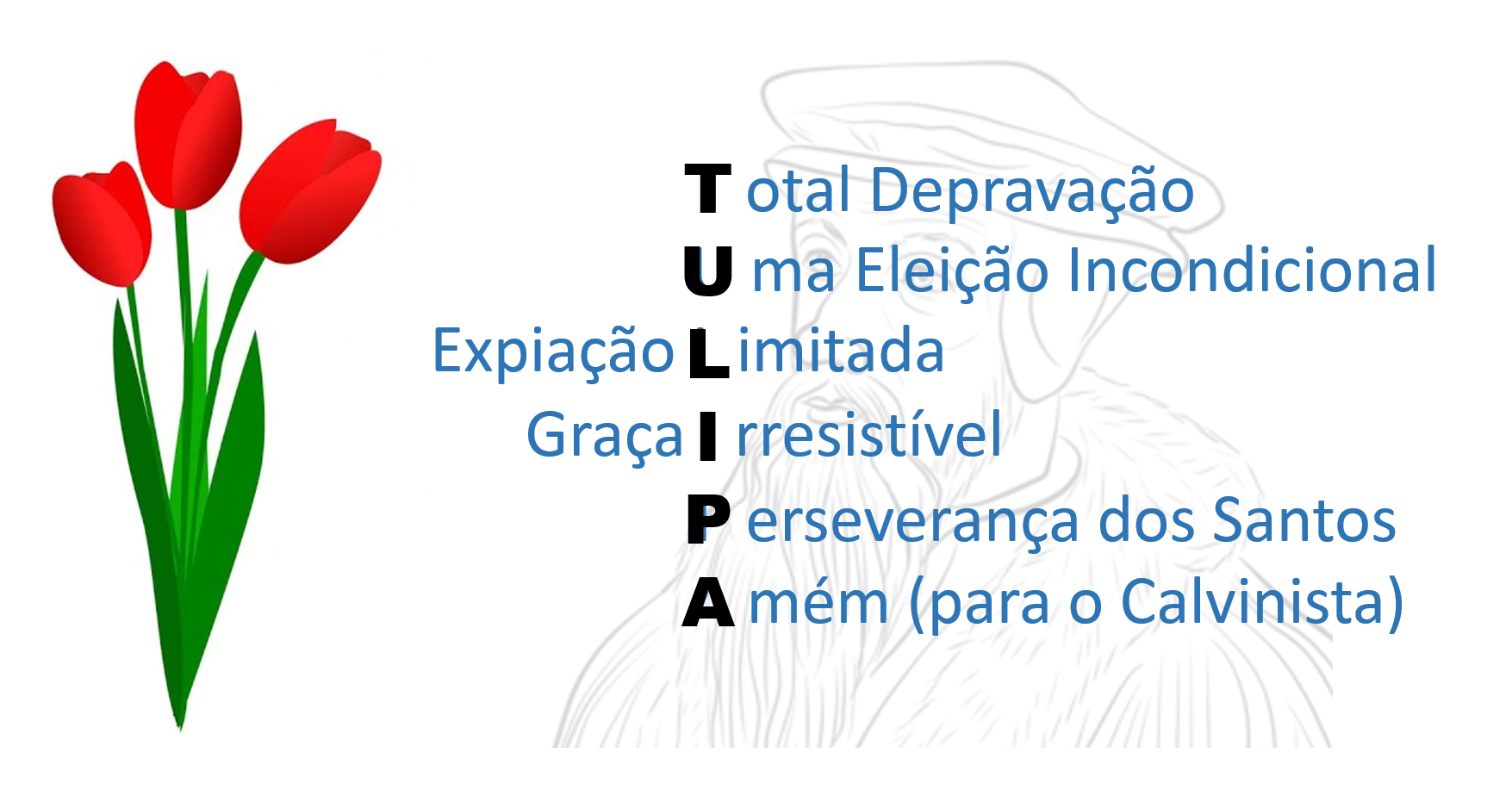 PARTE 6 – ADan D. Johnson 